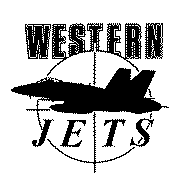 Western Jets vs Calder CannonsHighgate Reserve CraigieburnFebruary 28th Game 2- 2:00pm Yellow JumpersWestern JetsNumberFirst NameLast NameDOBClubHeightWeight2FrankCampisi25/04/98Doutta Stars177627LeighSpiteri30/06/97Darley173708JacksonVolpato24/02/97Hillside1677510JudahDundon19/04/98Werribee Districts1837213JaycobHickey04/12/97Melton1787414OscarJunker23/01/98Werribee Districts1898016MitchNorton01/06/96Altona1756617BraydenMonk08/03/96Werribee Districts1736718BrandonHoulihan30/12/97Hoppers Crossing1817419JamesBeilby16/07/97Spotswood1787526DanielFoley24/03/97Bacchus Marsh1827927MitchPalma12/12/96Hoppers Crossing1837828Jordan Viojo-Rainbow16/04/98Hoppers Crossing1746733DanielVenables19/11/98Keilor1877435JakeBertollo18/01/97Hillside1938036LachlanKnight 07/01/96Yarraville / Seddon1868638BenMcManus03/05/98Keilor1908040MatthewKnezevic11/04/98Werribee Districts1908641TylarVujanic20/01/97Keilor1918342RyanCarter06/10/98Melton1947843LiamCarter11/09/96Melton1908044BrodieRomensky06/07/98Maribyrnong Park1889245BrandonColetta12/03/97Hillside1918652JoshWebb09/10/97Deer Park20299